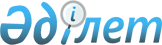 О внесении изменения и дополнений в постановление Правительства Республики Казахстан от 27 января 2016 года № 32 "Об утверждении Правил включения проектов в карту индустриализации и карты поддержки предпринимательства регионов"
					
			Утративший силу
			
			
		
					Постановление Правительства Республики Казахстан от 23 октября 2019 года № 786. Утратило силу постановлением Правительства Республики Казахстан от 23 июня 2022 года № 417.
      Сноска. Утратило силу постановлением Правительства РК от 20.06.2022 № 409 (вводится в действие по истечении десяти календарных дней после дня его первого официального опубликования).
      Правительство Республики Казахстан ПОСТАНОВЛЯЕТ:
      1. Внести в постановление Правительства Республики Казахстан от 27 января 2016 года № 32 "Об утверждении Правил включения проектов в карту индустриализации и карты поддержки предпринимательства регионов" (САПП Республики Казахстан, 2016 г., № 7, ст. 28) следующие изменение и дополнения:
      в Правилах включения проектов в карту индустриализации и карты поддержки предпринимательства регионов, утвержденных указанным постановлением: 
      в пункте 7:
      подпункт 2) изложить в следующей редакции:
      "2) конкурентоспособность – преимущество в сравнении с аналогичными индустриально-инновационными проектами, выражающееся в низкой себестоимости выпускаемой продукции, оказываемых работ и (или) предоставляемых услуг, их востребованности и экономической целесообразности их производства, оказания или предоставления;"; 
      дополнить подпунктами 4) и 5) следующего содержания:
      "4) производительность труда – показатель эффективности производства, характеризующий выпуск продукции в расчете на единицу используемых ресурсов, представляющий собой соотношение объема производства и затрат трудовых ресурсов;
      5) экспортоориентированность – направленность производства на экспорт продукции и услуг.".
      2. Настоящее постановление вводится в действие по истечении десяти календарных дней после дня его первого официального опубликования.
					© 2012. РГП на ПХВ «Институт законодательства и правовой информации Республики Казахстан» Министерства юстиции Республики Казахстан
				
      Премьер-МинистрРеспублики Казахстан 

А. Мамин
